                                                   План внеурочной деятельности является организационным механизмом реализации основной образовательной программы начального общего образования.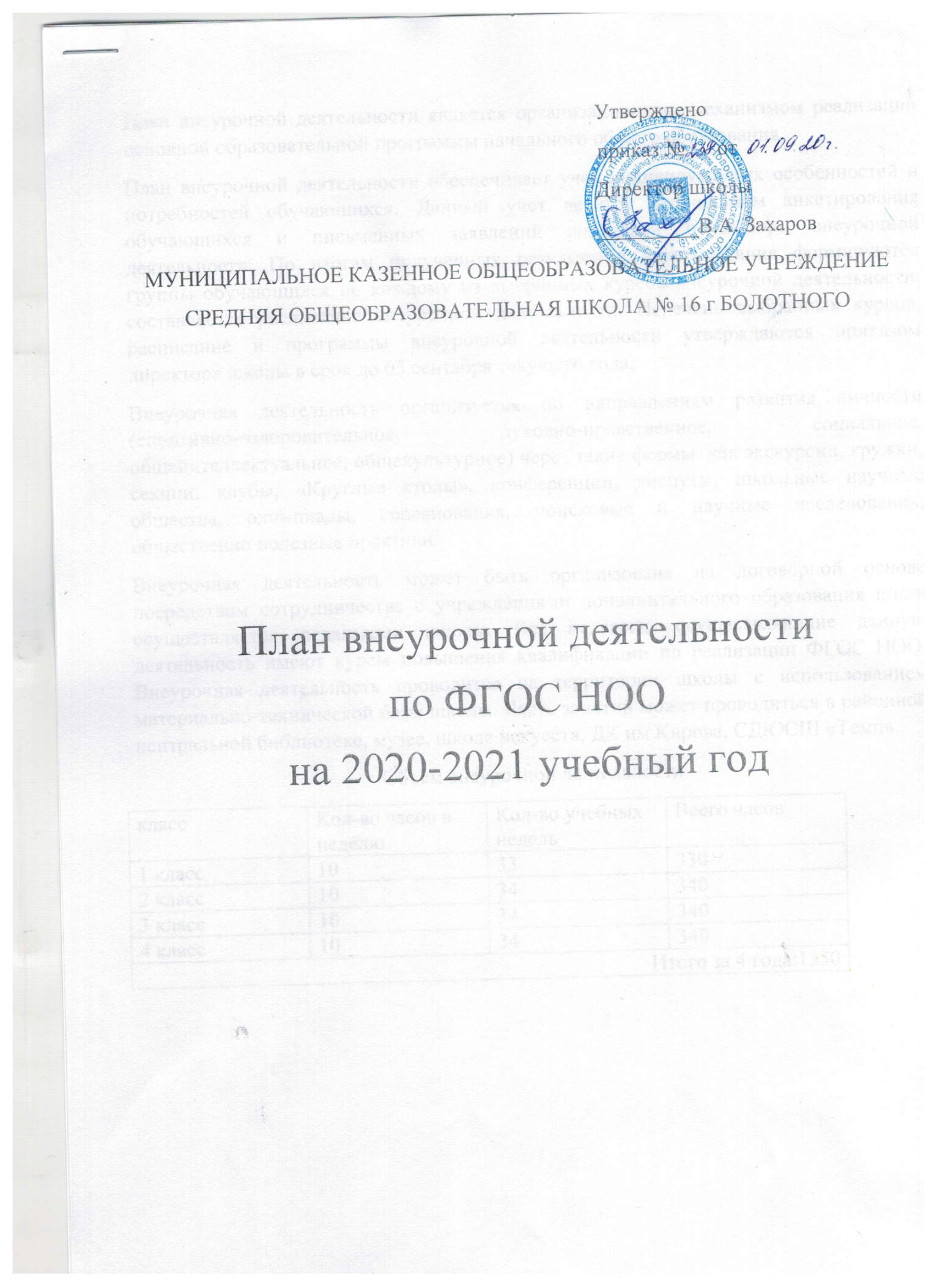 План внеурочной деятельности обеспечивает учет индивидуальных особенностей и потребностей обучающихся. Данный учет ведется посредством анкетирования обучающихся и письменных заявлений родителей о выборе внеурочной деятельности. По итогам полученных результатов анкетирования формируются группы обучающихся по каждому из выбранных курсов внеурочной деятельности, составляется расписание внеурочной деятельности. Перечень выбранных курсов, расписание и программы внеурочной деятельности утверждаются приказом директора школы в срок до 05 сентября текущего года.Внеурочная деятельность организуется по направлениям развития личности (спортивно-оздоровительное, духовно-нравственное, социальное, общеинтеллектуальное, общекультурное) через такие формы  как экскурсии, кружки, секции, клубы, «Круглые столы», конференции, диспуты, школьные научные общества, олимпиады, соревнования, поисковые и научные исследования, общественно полезные практики.Внеурочная деятельность может быть организована на договорной основе посредством сотрудничества с учреждениями дополнительного образования и/или осуществляется педагогами школы. Все педагоги, осуществляющие данную деятельность имеют курсы повышения квалификации по реализации ФГОС НОО. Внеурочная деятельность проводится на территории школы с использованием материально-технической базы школы. Часть занятий может проводиться в районной центральной библиотеке, музее, школе искусств, ДК им Кирова, СДЮСШ «Темп». Объем внеурочной деятельностиСостав, структура направлений и формы организации внеурочной деятельностиклассКол-во часов в неделюКол-во учебных недельВсего часов 1 класс10333302 класс10343403 класс10343404 класс1034340Итого за 4 года:1350Итого за 4 года:1350Итого за 4 года:1350Итого за 4 года:1350Направления развития личностиСостав направленийКол-во часов в неделюКол-во часов в неделюКол-во часов в неделюКол-во часов в неделюФормы организацииНаправления развития личностиСостав направлений1 кл2 кл3 кл4 клФормы организацииСпортивно-оздоровительное-Подвижные игры1111экскурсии, кружки, секции, клубы, «Круглые столы», конференции, диспуты, школьные научные общества, олимпиады, соревнования, поисковые и научные исследования, общественно полезные практики.Спортивно-оздоровительноеШашки, шахматы2222экскурсии, кружки, секции, клубы, «Круглые столы», конференции, диспуты, школьные научные общества, олимпиады, соревнования, поисковые и научные исследования, общественно полезные практики.Обще-интеллектуальное Умники и умницы1111экскурсии, кружки, секции, клубы, «Круглые столы», конференции, диспуты, школьные научные общества, олимпиады, соревнования, поисковые и научные исследования, общественно полезные практики.Обще-интеллектуальное Финансовая грамотность1111экскурсии, кружки, секции, клубы, «Круглые столы», конференции, диспуты, школьные научные общества, олимпиады, соревнования, поисковые и научные исследования, общественно полезные практики.ОбщекультурноеВеселые нотки1111экскурсии, кружки, секции, клубы, «Круглые столы», конференции, диспуты, школьные научные общества, олимпиады, соревнования, поисковые и научные исследования, общественно полезные практики.ОбщекультурноеРазговор о правильном питании1111экскурсии, кружки, секции, клубы, «Круглые столы», конференции, диспуты, школьные научные общества, олимпиады, соревнования, поисковые и научные исследования, общественно полезные практики.СоциальноеПерекресток1111экскурсии, кружки, секции, клубы, «Круглые столы», конференции, диспуты, школьные научные общества, олимпиады, соревнования, поисковые и научные исследования, общественно полезные практики.СоциальноеМир фантазий1111экскурсии, кружки, секции, клубы, «Круглые столы», конференции, диспуты, школьные научные общества, олимпиады, соревнования, поисковые и научные исследования, общественно полезные практики.Духовно-нравственноеЛюбимые страницы1111экскурсии, кружки, секции, клубы, «Круглые столы», конференции, диспуты, школьные научные общества, олимпиады, соревнования, поисковые и научные исследования, общественно полезные практики.10101010